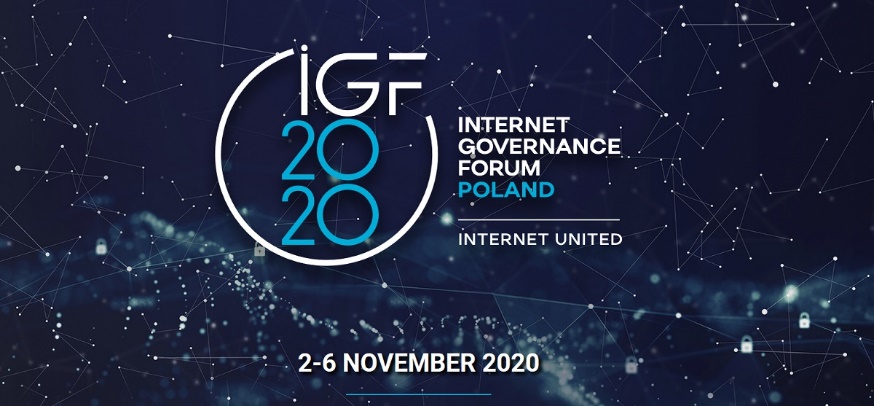 ZGŁOSZENIE PROPOZYCJI ORGANIZACJI SESJI PODCZAS DNIA OTERMIN NADSYŁANIA ZGŁOSZEŃ*: 30 kwietnia 2020r.
INFORMACJA O WYNIKACH: 15 maja 2020r. 
ZGŁOSZENIA: igf2020@mc.gov.pl, podając w tytule: NAZWA ORGANIZACJI_SESJA DNIA 0
PREFEROWANA TEMATYKA**: internet młodych, cyfrowe miasta przyszłości, gospodarka platformowa i dane; cyberbezpieczeństwo, państwo w internecie, wykluczenie cyfrowe 
MILE WIDZIANE: zaangażowanie młodych (jako paneliści, współadresaci sesji etc); udział zagranicznych gości/ panelistów.
ZAPYTANIA: igf2020@mc.gov.pl; tel. 22 245 55 68
WIĘCEJ INFORMACJI: www.igf2020.pl  UWAGA: wszystkie sesje, podczas IGF 2020, odbywają się w języku angielskim* prosimy o przesyłanie zgłoszeń w edytowalnej formie elektronicznej
** nie wyłącza możliwości zgłaszania innych ciekawych tematów!ORGANIZATORPodaj imię, nazwisko i adres mailowy organizatora sesji oraz organizację, którą reprezentuje:Imię i nazwisko: ……………………………………………………………………….	email: ...........................................................................................Podkreśl jedną właściwą odpowiedź spośród poniższych:biznesadministracja publicznaorganizacja pozarządowaśrodowisko naukoweorganizacje techniczneinne ……………………………………………………………….WSPÓŁORGANIZATORJeśli współorganizujesz sesję  z innymi organizacjami, tu wpisz ich nazwy. Jeśli nie masz współorganizatorów, pozostaw puste pola.Nazwa(y) organizacji: …………………………………………………..………..Reprezentuje: ……………………………………………………………...………..Podkreśl jedną właściwą odpowiedź spośród poniższychbiznesadministracja publicznaorganizacja pozarządowaśrodowisko naukoweorganizacje techniczneFORMATWskaż format sesji podkreślając jedną właściwą odpowiedź.  dyskusja w grupachokrągły stółdebatawarsztatpanelinny format ………………………………CZAS TRWANIAWskaż, ile ma trwać sesja, podkreślając odpowiedź spośród poniższych. 30 minut60 minut90 minutInny ………………………………………TYTUŁTytuł nie powinien być dłuższy niż 150 znaków ze spacjami.………………………………………………………………………………………………………………………………….. KRÓTKI OPISOpisz krótko, o czym chcesz dyskutować. Nie przekraczaj limitu 2000 znaków ze spacjami.………………………………………………………………………………………………………………………………………………………….. SCENARIUSZOpisz w punktach, co po kolei będzie się działo w trakcie sesji. Nie przekraczaj limitu 1500 znaków ze spacjami.…………………………………………………………………………………………………………………………………………………………. LISTA PRELEGENTÓWWpisz moderatora i prelegentów (proponowanych i potwierdzonych) oraz organizacje, które będą reprezentowali. W miarę możliwości zamieść ich krótkie bio.………………………………………………………………………………………………………………………………………………………… CZY PRZEWIDUJESZ PRZYGOTOWANIE SPRAWOZDANIA?Sprawozdanie w języku polskim i angielskim. Nie powinno przekraczać 3600 znaków ze spacjami. Podkreśl właściwą odpowiedź:TakNieWYMAGANIA TECHNICZNE i ORGANIZACYJNEOpisz wymagania techniczne i organizacyjne, które są niezbędne do przeprowadzenia sesji np. rzutnik, ilość mikrofonów, ustawienie sali, krzesła, dodatkowe (jakie?) ……………………………………………………………………………………………………………………………………………………….. 